TOIMINTA-SUUNNITELMA2021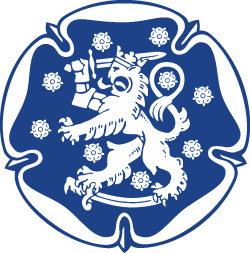 Uudenmaan Reserviupseeripiiri-Nylands Reservofficersdistrikt rySisällys
1.	TOIMINNAN ARVOTUudenmaan Reserviupseeripiiri ry:n toiminnan arvot perustuvat Suomen Reserviupseeriliiton strategiassaan vuonna 2019 määrittämiin arvoihin, joita ovat:•	Isänmaallisuus•	Vastuuntuntoisuus•	Vapaaehtoisuus2.	TOIMINTA-AJATUSUudenmaan Reserviupseeripiiri ry (URUP) on alueensa jäsenkerhojen ja -yhdistysten aatteellinen ja toiminnallinen yhteistyöelin, joka edistää suomalaisen yhteiskunnan kokonaisturvallisuutta.Piiri tukee Suomen itsenäisyyttä, valtakunnan alueen puolustamista sekä kokonaisturvallisuutta edistävää toimintaa. Piiri ylläpitää ja kohottaa maanpuolustustietoutta ja -tahtoa, edistää reserviupseeriston johtamis- ja varautumisvalmiuksia sekä vaikuttaa muutoinkin maanpuolustusedellytysten ylläpitämiseen ja kehittämiseen sekä kehittää reserviupseerihenkeä.Reserviupseeripiiri toimii yhteistyössä alueellaan toimivien muiden maanpuolustusjärjestöjen, viranomaisten ja sidosryhmien kanssa. Yhteistyötä ja -yhteistoimintamuotoja naapurialueiden reserviläispiirien kanssa pyritään kehittämään erityisesti liikunta- ja ampumatoiminnassa sekä tiedottamisessa.3.	TOIMINNAN PAINOPISTEET VUONNA  2021Vuosi 2021 on piirin kuudeskymmenesyhdeksäs (69) toimintavuosi. Toiminnan painopistealueet ovat: Maanpuolustustahtoa lujittava toiminta•	 38. Uudenmaan maanpuolustuspäivä Karkkilassa•	Taistelukoulun alueen luentosarjan esitelmät, joissa keskitytään ulko- ja turvallisuuspolitiikan, puolustushallinnon, sotahistorian sekä kokonaisturvallisuuden aihepiireihinNuorten toimintaRUL:n nuorisotoimikunnan suositusten ja ohjeiden mukaisesti sekä piirin omien suunnitelmien(strategia, nuorten työryhmä jne.) mukaisesti•	Kerhot ja jäsenyhdistykset nimeävät nuorisovastaavat.•	Piiri tukee nuorisoupseerin ja nuorten upseereiden toimintaa nuorisoupseerin laatiman ja piirihallituksen hyväksymän suunnitelman mukaisesti.•	Yhteistyö aluetoimiston kanssa nuorten reserviläisten rekrytoimiseksi piirin jäsenyhdistysten toimintaan mukaan.•	Yhteistyössä Helsingin reservipiirien kanssa järjestetään perinteiseen tapaan Nuorten reserviläisten päivä. Vuonna 2021 päivän järjestelyvastuu on Uudenmaan reservipiireillä.Varautumistoiminta•	Varautumistoiminnan koulutus.•	Varautumistoiminnan tiedottaminen piirin jäsenkerhoille ja -yhdistyksille.•	Uuden kotiseutuharjoitusmallin kehittäminen ja kokeileminen.•	kaikkiin jäsenkerhoihin ja -yhdistyksiin nimetään varautumisvastaava•	piiri tukee RUL:n varautumistoimikunnan työtäAmpumatoiminta ja reserviläisliikuntaAmpumaharrastuksen osallistumiskynnyksen madaltaminen resurssien yhteiskäytöllä. Asiasta vuonna 2019 valmistetun piirin selvitystyön mukaiset suositukset laitetaan toimeen ja jalkautetaan osaksi piirin ja jäsenyhdistysten toimintaa.Osallistuminen RESUL:n ja piirin omien sekä naapuripiirien kilpailu- ja liikuntatapahtumiin. Piiri tukee maksamalla osan kilpailijoiden kilpailumaksuista vakiintuneen käytännön mukaisesti. Piiri kannustaa yhdistyksiä alueelle osoitettujen RESUL:n kilpailujen järjestämiseen. Jäsenhankinnan tuki, jäsenhuolto ja viestintä•	Piirin jäsenkerhojen ja -yhdistysten tukeminen jäsenhankinnassa.•	Jäsenistölle tapahtuva viestintä piirin ja jäsenyhdistysten asioista piirilehti Oltermannissa, internetissä ja piirin tiedotteilla.•	Oltermannin jatkokehittäminen verkkolehtimuotoon käynnistettään projekti, jonka tavoitteena syntyy ainoastaan verkossa luettava lehti vuodesta 2022 alkaen.Piiri laatii painopisteet seuraavalle kolmivuotiskaudelle 2021 - 2023 Suomen Reserviupseeriliitto ry:n kolmivuotissuunnitelman päivityksen yhteydessä. Piiri on kiinteässä yhteistyössä jäsenyhdistystensä lisäksi muiden maanpuolustustahojen kanssa.Piirin toiminnassa vuonna 2021 huomioidaan Covid-19 viruksen aiheuttamat mahdolliset rajoitukset ja viranomaisohjeistukset.4.	MAANPUOLUSTUSTAHDON KEHITTÄMINEN JA JÄRJESTÖTOIMINTAPiiri tukee ja edistää jäsenyhdistystensä välistä yhteistyötä. Tavoitteena on, että koko toiminta-alueella on toimiva ja aktiivinen paikallisyhdistysverkko.Paikallisyhdistysverkon toiminnassa kiinnitetään huomiota erityisesti siihen, että Suomen Reserviupseeriliiton ja piirin itsensä asettamien toiminnan painopistealueiden ja kehittämistehtävien mukaisesti aktiivisia toimijoita löytyy mahdollisimman useasta paikallisyhdistyksestä (nuorisotoiminta, varautumistoiminta, ampumatoiminta).Piiri järjestää yhteistyössä Uudenmaan Reserviläispiirin ja muiden tahojen kanssa Uudenmaan 38. Maanpuolustuspäivän Karkkilassa. Käytännön järjestelyvastuullisina tahoina ovat Karkkilan reserviupseerikerho ry ja Karkkilan Reserviläiset ry.Piiri osallistuu voimavarojensa puitteissa Uudellamaalla järjestettäviin paraateihin, vuosipäiviin, ylennystilaisuuksiin, kotiuttamistilaisuuksiin, messuille sekä vastaaviin tapahtumiin.Vuonna 2021 piiri ja sen jäsenyhdistykset osallistuvat seuraaviin liiton valtakunnallisiin maanpuolustustapahtumiin:RUK 100-vuotta tapahtuma Haminassa 12.6.2021Hamina Tattoon RUK-päivä Haminassa 7.8.2021valtakunnallinen reserviupseeripäivä Helsingissä 3.10.2021Piiri järjestää yhdessä Uudenmaan Reserviläispiiri ry:n kanssa puolustusvoimain lippujuhlapäivänä4.6.2021 tai sen läheisyydessä piirien yhteisen palkitsemis- ja ylennystilaisuuden. Vastaava ylennys- ja palkitsemistilaisuus pidetään tarvittaessa itsenäisyyspäivänä tai sen läheisyydessä. Piiri osallistuu Uudenmaan aluetoimiston järjestämiin palkitsemis- ja ylennystilaisuuksiin puolustusvoimain lippujuhlapäivän ja itsenäisyyspäivän yhteydessä.Piiri järjestää yhdessä Uudenmaan Reserviläispiirin sekä VETRES Keski-Uusimaan ja Turvakurssin Kilta ry:n Etelä-Suomen Kiltapiirin kanssa maanpuolustustoimintaan liittyvät esitelmätilaisuudet Taistelukoulun alueella Tuusulassa.Piiri avustaa tarvittaessa jäsenyhdistyksiä luennoitsijoiden ja esitelmänpitäjien hankinnassa ja julkaisee Oltermannissa toimintaansa liittyviä kirjoituksia. Piiri toimii upseeriarvojen ja eettisten periaatteiden edistämiseksi.5.	NUORTEN TOIMINTAPiirin nuorisoupseerin ja hänen apunaan toimivan piirihallituksen nimeämän nuorisotoimikunnan laatimien suunnitelmien ja piirihallituksen hyväksyminen päätösten mukaisesti järjestään nuorten toimintaa.  Toiminnan tavoitteena on vahvistaa nuorten reserviupseereiden yhteenkuuluvaisuutta, kannustaa ja motivoida heitä osallistumaan aktiivisesti piirin ja sen jäsenyhdistysten toimintaan sekä tätä kautta viestittää edelleen ja tehdä tunnetuksi nuorten reservinupseereiden toimintaa.6.	KOULUTUS- JA VARAUTUMISTOIMINTAKoulutustoiminnassa keskeisenä yhteistyökumppanina on Maanpuolustuskoulutusyhdistys ja Etelä- Suomen maanpuolustuspiiri. Piirin jäsenyhdistysten jäsenistöä kannustetaan aktiivisesti osallistumaan MPK:n toimintaan, pitämään yllä ja kehittämään omia sotilaallisia taitojaan sekä vaikuttamaan itse aktiivisesti omaan sodan ajan sijoitukseensa.Piiri seuraa aktiivisesti maanpuolustuskoulutuksen uudelleenjärjestelyiden etenemistä ja toimeenpanoa sekä pyrkii omalta osaltaan vaikuttamaan uudistuksen toteutukseen.Piiri suosittaa, että jokainen jäsenkerho ja -yhdistys valitsee keskuudestaan varautumisvastaavan. Piiri sitoutuu järjestämään valitulle henkilölle vuosittain koulutustilaisuuksia ja tiedottamaan varautumisasioista säännöllisesti.Jäsenistöä perehdytetään Yhteiskunnan turvallisuusstrategiaan 2017 (YTS) tiedottein, kurssein ja varautumisvastaavien verkoston tuella. Varautumisvastaavat esittelevät YTS:ää mm. yhdistysten hallituksen-, vuosikokouksissa ja muissa tilaisuuksissa.Pidemmän aikavälin tavoitteena on kouluttajien ja aktiivitoimijoiden värvääminen ja koulutus. Tavoitteena on myös tukea ja edistää varautumisen pilottiprojektien toteuttamista Uudenmaan alueella mm. kuntasektorin kanssa.7.	AMPUMATOIMINTA JA RESERVILÄISURHEILU JA -LIIKUNTAAmpumatoiminnan tavoitteina on reserviläisampumatoiminnan tukeminen sekä ampumaharrastus- mahdollisuuksien edelleen kehittäminen ja turvaaminen myös tulevaisuudessa. Taistelukoulun sisäampumaradan laitteisto on vuonna 2019 siirretty Tuusulan Reserviupseerikerhon hallintaan ja se ovat tällä hetkellä varastoituna. Ampumaratalaitteiston käyttöönotto vaatii asianmukaiset tilat, joihin ratalaitteisto voidaan asentaa. Piirin ampumaupseerin johdolla selvitetään mahdollisuudet saada laitteisto käyttöön niin reservipiirien kuin muiden ampumatoimintaa Uudellamaalla harrastavien seurojen kanssa.Piirin jäsenkerhot ja -yhdistykset parantavat prosenttiammunnan suoritustuloksia edellisestä vuodesta. On huomattava, että piirin jäsenyhdistysten erilaisissa ampumatapahtumista raportoimat osallistuja ja - laukausmäärät ovat huomattavia, mutta kuitenkin prosenttiammuntaan osallistuneita on noin 20 % piirin jäsenkerhojen jäsenistä.Piiri jatkaa toimintaa ampumaratojen säilyttämiseksi Uudellamaalla, sekä nykyisten rataresurssien tehokkaammaksi hyödyntämiseksi. Selvitetään mahdollisuudet piiri- ja yhdistysrajat ylittävään yhteistyöhön ampumaratojen hyödyntämisessä. Piiri selvittää myös mahdollisuudet ja tarpeet hankkia automaattisia taululaitteita pienoiskivääri- ja ilma-asekilpailuja varten.Piiri tehostaa tiedotusta, jotta eri yhdistysten ampumatilaisuuksiin saadaan lisää osallistujia tarkoituksena kohottaa reservin johtajien kykyä kouluttaa ja johtaa ammuntoja sekä parantaa heidän ampumataitoaan.Piiri kannustaa jäsenyhdistyksiä järjestämään ammunta- ja koulutustilaisuuksia. Samoin annetaan jäsenille ja jäsenyhdistyksille informaatioita ammunnasta, ammunnan harjoittelumahdollisuuksista, aseista ja lupamenettelyistä. Uudistuvasta ampuma-aselainsäädännöstä järjestetään tarvittaessa koulutustilaisuus, jossa keskitytään erityisesti aselupamenettelyyn ja reserviläisten ampuma- harrastustoimintaan vaikuttaviin muihin muutoksiin.Piiri seuraa puolustusvoimien vapaaehtoista maanpuolustusta koskevien normien uudistamistyötä ja viestii ammunnanjohtajaoikeuksia tuottavan koulutuksen järjestämisestä reserviläisille, kun se on mahdollista.Reserviläisurheiluliiton (RESUL) kilpailuja varten piirien urheiluparlamentti nimeää kilpailukohtaisen yhteyshenkilön, joka ilmoittaa piirin kilpailijat järjestäjille sekä piirin toiminnanjohtajalle, joka hoitaa osanottomaksut em. ilmoituksen perusteella.Piirihallitus nimeää reserviupseeripiirin edustajat piirien yhteiseen urheilutoimikuntaan. Piiri tukeeRESUL:n kilpailuihin sekä merkittäviin sotilasliikunta- tai kilpailutapahtumiin osallistumisia.Urheilutoimikunta järjestää vuosittain urheiluparlamentin, jossa sovitaan mm. seuraavan vuoden kilpailukalenterista ja piirikilpailujen järjestäjistä. Kilpailusääntöjä ja järjestelyohjeita päivitetään parlamentin päätöksellä tarvittaessa.Urheilutoimikunta kannustaa kaikkia reserviläisiä Puolustusvoimien MarsMars.fi-sovelluksen käyttämiseen ja tiedottaa aktiivisesti toimialansa tapahtumistaPiiri vastaa kenttäkelpoisuustapahtuman järjestämisestä yhteistoiminnassa UudenmaanReserviläispiiri ry:n kanssa toimintavuoden aikana.Piiri osallistuu aktiivisesti Uudenmaan Reserviläispiiri ry:n kanssa Kesäyön marssin järjestelyihin ja kannustaa jäsenyhdistyksiensä jäseniä osallistumaan tapahtumaan.


8.	VIESTINTÄViestintä- ja tiedotustoiminnassa päätiedotuskanavana on piirilehti Oltermanni. Piirilehdenjulkaisemisen muuttaminen verkkolehtenä suunnitellaan vuoden 2021 aikana. Toimintavuonna pyritään ottamaan käyttöön tiedottamisen tueksi verkkopohjainen julkaisualusta, jossa tiedotetaan piirien (RU- ja RES-piiri) ajankohtaisista uutisista ja piirin sekä sen jäsenyhdistysten tapahtumista.Yhteistyössä Helsingin piirien ja tarvittaessa myös muiden naapuripiirien kanssa selvitetään tiedottamis- ja julkaisutoiminnassa yhteistyömahdollisuuksien tiivistämistä.Piirin internet-sivujen sisältöä ja informaatioarvoa parannetaan entisestään. Piiri kannustaa jäsenkerhojaan ja -yhdistyksiään ylläpitämään ja kehittämään omia internetsivujaan.Piirin jäsenkerhot ja -yhdistykset tiedottavat aktiivisesti ja kouluttavat omaa jäsenistöään jäsenrekisterin ylläpidossa ja käytössä.Piiri nimeää omat edustajansa piirilehti Oltermannin toimituskuntaan, joiden tehtävänä on avustaa ja tukea piirilehden päätoimittajaa lehden (paperiset ja sähköiset uutiskanavat) ja uutisten toimittamisessa.Piirin tiedotusupseerin rekrytointia jatketaan.Jäsenhankintaan kannustetaan ja jäsenhankinnan ohjeistusta päivitetään.9.	EDUNVALVONTAPiiri pyrkii aktiivisesti saamaan omia osaavia ja motivoituneita jäseniään RUL:n hallintoelimiin ja toimikuntiin sekä varmistamaan, että Uudenmaan Reserviupseeripiiri ry:n edustus mainituissa elimissä ja toimikunnissa on piirin jäsenmäärä huomioiden asiallisella tasolla.Piiri pyrkii edistämään ampumaharrastusta ja turvaamaan edellytykset reserviläisten ampumaharrastuksen jatkumiselle. Tätä tarkoitusta varten piiri osallistuu aktiivisesti RESUL:n toimintaan sekä viranomaisten ampuma-aseita koskevan ohjeistuksen uudistustyöhön.Piiri pyrkii vaikuttamaan siten, että meneillään olevan ampuma-aseita ja ampumaratoja koskevan lainsäädännön uudistustyön yhteydessä reserviläisten mahdollisuus aktiiviseen ampumatoimintaan ja ampumataidon ylläpitoon pysyy vähintään entisellä tasolla.Piiri toimii aktiivisesti Ampumaharrastusfoorumin alaisessa Ampumaharrastuksen Uudenmaan alueneuvottelukunnassa, on yhteydessä alueen vaikuttajahenkilöihin, julkaisee asiaa koskevia lehtikirjoituksia, tekee tarvittaessa valtuustoaloitteita sekä osallistuu soveltuvin osin alueen yhdistysten, kuntien ja maakuntaliiton tekemään kaavoitus- ja ampumarataselvitystyöhön.Piirin sekä piirin jäsenyhdistysten luottamushenkilöitä ja yksittäisiä jäseniä kannustetaan pitämään tiivistä yhteyttä poliittisiin päättäjiin ja asioita valmisteleviin virkamiehiin piirin toiminnan kannalta tärkeissä asioissa.Piiri toteuttaa reserviupseerien asemaan ja arvostukseen liittyvää edunvalvontaa muun muassakäsittelemällä jäsenyhdistysten tekemät ylennys- ja palkitsemisesitykset.Hyvät suhteet yhteistyötahoihin ovat edunvalvontatyön perusedellytys. Myönteisesti kehittynyttä yhteistyötä kehitetään ja ylläpidetään.10.	HALLINTOPiirin hallintoa ohjataan piirin voimassa olevilla säännöillä, toimintasuunnitelmalla ja siihen liittyvällä talousarviolla.Piirihallitus kokoontuu tarpeen mukaan, kuitenkin vähintään neljä kertaa toimintavuoden aikana. Piirihallitus vastaa strategian ajan tasalla pitämisestä ja toteuttamisesta. Yhdistykset valitsevat ja ilmoittavat piirihallitus- ja piirikokousedustajansa piirin sääntöjen mukaisesti.Piirihallitus nimeää työvaliokunnan, jonka vastuulla on valmistella hallituksen kokoukset ja tehdä muita hallituksen sille valtuuttamia tehtäviä.Piirihallitus valtuuttaa työvaliokunnan hoitamaan palkitsemiset ja huomionosoitukset piirihallituksen vahvistaman ohjesäännön mukaan.Piirin muita mahdollisia asioita hoitavat piirihallituksen jäsenet, piirin toimihenkilöt, työvaliokunta, toiminnanjohtaja sekä piirin käyttämät vapaaehtoisen maanpuolustuksen resurssit ja ostopalvelut.11.	TALOUS YleistäPiirin talous perustuu henkilöjäseniltä perittävään jäsenmaksuun, RUL:n avustukseen, sekä muihinavustuksiin ja omatoimiseen varainhankintaan sekä Oltermannin ilmoitushankintaan. Jäsenmaksuissa piirin ja piirilehti Oltermannin osuutta ei koroteta. Talousarvion ulkopuolisten tuottojen, esimerkiksi ylimääräisten hankeavustusten, käytöstä päättää piirihallitus.Vuoden 2021 näkymätPiirin taloudellinen tilanne on vakaalla pohjalla. Oltermannin ilmoitusmyyntiä lisäämällä on mahdollistaparantaa edelleen piirin taloutta. Merkittävien kuluja aiheuttavien tapahtumien muun muassa Uudenmaan Maanpuolustuspäivä, osalta on jatkossakin entistä enemmän turvauduttava ulkopuolisten tahojen avustuksiin ja tukeen.Piirihallituksen tehtävänä on turvata toiminnassa tarvittavat taloudelliset resurssit kehittämällä piirin omaa varainhankintaa. Kaikista ylimääräisistä rahankäyttöä vaativista rönsyistä kieltäydytään edelleen kohteliaasti.12.	TAPAHTUMAKALENTERITapahtumakalenteria täydennetään ja tarkennetaan toimintavuoden edetessä kaikkien toimintojen osalta.Toiminnanjohtaja ylläpitää toimintakalenteria erillisessä tiedostossa ja julkaisee sen piirin verkkosivuilla www.rul.fi/uudresToimintasuunnitelman liite 1: Piirin toimintakalenteri 2021Suomen Reserviupseeriliiton alustavassa toimintakalenterissa 2021 on julkaistu valtakunnalliset tapahtumat ja kokoukset.Toimintasuunnitelman liite 2: RUL:n toimintakalenteri 2021Toimintasuunnitelman liite 3: RESUL:n kilpailukalenteri 2021